Weather during the previous forecast periodAccording to meteorological data recorded at Agro meteorological Observatory, Pusa (Bihar), average maximum and minimum temperature were 31.2°C and 19.8°C respectively. Average relative humidity was 93 percent at 0700 hrs. and 50 percent at 1400 hrs. Soil temperature at 5 cm depth was 24.5°C at 0700 hrs. and 31.0°C at 1400 hrs. Average wind speed, daily sunshine hours and average daily evaporation were 1.9 km/hr, 8.0 hours and 3.1 mm respectively. No rainfall was recorded during this period.Medium Range Weather Forecast(24- 28 October, 2018)(Begusarai)Advisory for the farmers(A. Sattar)(Nodal Office)Weather during the previous forecast periodAccording to meteorological data recorded at Agro meteorological Observatory, Pusa (Bihar), average maximum and minimum temperature were 31.2°C and 19.8°C respectively. Average relative humidity was 93 percent at 0700 hrs. and 50 percent at 1400 hrs. Soil temperature at 5 cm depth was 24.5°C at 0700 hrs. and 31.0°C at 1400 hrs. Average wind speed, daily sunshine hours and average daily evaporation were 1.9 km/hr, 8.0 hours and 3.1 mm respectively. No rainfall was recorded during this period.Medium Range Weather Forecast(24- 28 October, 2018)(Darbhanga)Advisory for the farmers (A. Sattar)(Nodal Officer)Weather during the previous forecast periodAccording to meteorological data recorded at Agro meteorological Observatory, Pusa (Bihar), average maximum and minimum temperature were 31.2°C and 19.8°C respectively. Average relative humidity was 93 percent at 0700 hrs. and 50 percent at 1400 hrs. Soil temperature at 5 cm depth was 24.5°C at 0700 hrs. and 31.0°C at 1400 hrs. Average wind speed, daily sunshine hours and average daily evaporation were 1.9 km/hr, 8.0 hours and 3.1 mm respectively. No rainfall was recorded during this period.Medium Range Weather Forecast(24- 28 October, 2018) (East Champaran)Advisory for the farmers (A. Sattar)(Nodal Officer)Weather during the previous forecast periodAccording to meteorological data recorded at Agro meteorological Observatory, Pusa (Bihar), average maximum and minimum temperature were 31.2°C and 19.8°C respectively. Average relative humidity was 93 percent at 0700 hrs. and 50 percent at 1400 hrs. Soil temperature at 5 cm depth was 24.5°C at 0700 hrs. and 31.0°C at 1400 hrs. Average wind speed, daily sunshine hours and average daily evaporation were 1.9 km/hr, 8.0 hours and 3.1 mm respectively. No rainfall was recorded during this period.Medium Range Weather Forecast(24- 28 October, 2018)(Gopalganj)Advisory for the farmers (A. Sattar)(Nodal Officer)Weather during the previous forecast periodAccording to meteorological data recorded at Agro meteorological Observatory, Pusa (Bihar), average maximum and minimum temperature were 31.2°C and 19.8°C respectively. Average relative humidity was 93 percent at 0700 hrs. and 50 percent at 1400 hrs. Soil temperature at 5 cm depth was 24.5°C at 0700 hrs. and 31.0°C at 1400 hrs. Average wind speed, daily sunshine hours and average daily evaporation were 1.9 km/hr, 8.0 hours and 3.1 mm respectively. No rainfall was recorded during this period.Medium Range Weather Forecast(24- 28 October, 2018) (Madhubani)Advisory for the farmers(A. Sattar)(Nodal Officer)Weather during the previous forecast periodAccording to meteorological data recorded at Agro meteorological Observatory, Pusa (Bihar), average maximum and minimum temperature were 31.2°C and 19.8°C respectively. Average relative humidity was 93 percent at 0700 hrs. and 50 percent at 1400 hrs. Soil temperature at 5 cm depth was 24.5°C at 0700 hrs. and 31.0°C at 1400 hrs. Average wind speed, daily sunshine hours and average daily evaporation were 1.9 km/hr, 8.0 hours and 3.1 mm respectively. No rainfall was recorded during this period.Medium Range Weather Forecast(24- 28 October, 2018)(Muzaffarpur)Advisory for the farmers (A. Sattar)(Nodal Officer)Weather during the previous forecast periodAccording to meteorological data recorded at Agro meteorological Observatory, Pusa (Bihar), average maximum and minimum temperature were 31.2°C and 19.8°C respectively. Average relative humidity was 93 percent at 0700 hrs. and 50 percent at 1400 hrs. Soil temperature at 5 cm depth was 24.5°C at 0700 hrs. and 31.0°C at 1400 hrs. Average wind speed, daily sunshine hours and average daily evaporation were 1.9 km/hr, 8.0 hours and 3.1 mm respectively. No rainfall was recorded during this period.Medium Range Weather Forecast(24- 28 October, 2018) (Samastipur)Advisory for the farmers (A. Sattar)(Nodal Officer)Weather during the previous forecast periodAccording to meteorological data recorded at Agro meteorological Observatory, Pusa (Bihar), average maximum and minimum temperature were 31.2°C and 19.8°C respectively. Average relative humidity was 93 percent at 0700 hrs. and 50 percent at 1400 hrs. Soil temperature at 5 cm depth was 24.5°C at 0700 hrs. and 31.0°C at 1400 hrs. Average wind speed, daily sunshine hours and average daily evaporation were 1.9 km/hr, 8.0 hours and 3.1 mm respectively. No rainfall was recorded during this period.Medium Range Weather Forecast(24- 28 October, 2018) (Saran)Advisory for the farmers (A. Sattar)(Nodal Officer)Weather during the previous forecast periodAccording to meteorological data recorded at Agro meteorological Observatory, Pusa (Bihar), average maximum and minimum temperature were 31.2°C and 19.8°C respectively. Average relative humidity was 93 percent at 0700 hrs. and 50 percent at 1400 hrs. Soil temperature at 5 cm depth was 24.5°C at 0700 hrs. and 31.0°C at 1400 hrs. Average wind speed, daily sunshine hours and average daily evaporation were 1.9 km/hr, 8.0 hours and 3.1 mm respectively. No rainfall was recorded during this period.Medium Range Weather Forecast(24- 28 October, 2018) (Shivhar)Advisory for the farmers (A. Sattar)(Nodal Officer)Weather during the previous forecast periodAccording to meteorological data recorded at Agro meteorological Observatory, Pusa (Bihar), average maximum and minimum temperature were 31.2°C and 19.8°C respectively. Average relative humidity was 93 percent at 0700 hrs. and 50 percent at 1400 hrs. Soil temperature at 5 cm depth was 24.5°C at 0700 hrs. and 31.0°C at 1400 hrs. Average wind speed, daily sunshine hours and average daily evaporation were 1.9 km/hr, 8.0 hours and 3.1 mm respectively. No rainfall was recorded during this period.Medium Range Weather Forecast(24- 28 October, 2018) (Sitamarhi)Advisory for the farmers (A. Sattar)(Nodal Officer)Weather during the previous forecast periodAccording to meteorological data recorded at Agro meteorological Observatory, Pusa (Bihar), average maximum and minimum temperature were 31.2°C and 19.8°C respectively. Average relative humidity was 93 percent at 0700 hrs. and 50 percent at 1400 hrs. Soil temperature at 5 cm depth was 24.5°C at 0700 hrs. and 31.0°C at 1400 hrs. Average wind speed, daily sunshine hours and average daily evaporation were 1.9 km/hr, 8.0 hours and 3.1 mm respectively. No rainfall was recorded during this period.Medium Range Weather Forecast(24- 28 October, 2018)(Siwan)Advisory for the farmers (A. Sattar)(Nodal Officer)Weather during the previous forecast periodAccording to meteorological data recorded at Agro meteorological Observatory, Pusa (Bihar), average maximum and minimum temperature were 31.2°C and 19.8°C respectively. Average relative humidity was 93 percent at 0700 hrs. and 50 percent at 1400 hrs. Soil temperature at 5 cm depth was 24.5°C at 0700 hrs. and 31.0°C at 1400 hrs. Average wind speed, daily sunshine hours and average daily evaporation were 1.9 km/hr, 8.0 hours and 3.1 mm respectively. No rainfall was recorded during this period.Medium Range Weather Forecast(24- 28 October, 2018)(Vaishali)Advisory for the farmers (A. Sattar)(Nodal Officer)Weather during the previous forecast periodAccording to meteorological data recorded at Agro meteorological Observatory, Pusa (Bihar), average maximum and minimum temperature were 31.2°C and 19.8°C respectively. Average relative humidity was 93 percent at 0700 hrs. and 50 percent at 1400 hrs. Soil temperature at 5 cm depth was 24.5°C at 0700 hrs. and 31.0°C at 1400 hrs. Average wind speed, daily sunshine hours and average daily evaporation were 1.9 km/hr, 8.0 hours and 3.1 mm respectively. No rainfall was recorded during this period.Medium Range Weather Forecast(24- 28 October, 2018) (West Champaran)Advisory for the farmers (A. Sattar)(Nodal Officer)GRAMIN KRISHI MAUSAM SEWA (GKMS)AGRO-METEOROLOGY DIVISIONDr. Rajendra Prasad Central Agricultural University, PusaSamastipur, Bihar -848 125GRAMIN KRISHI MAUSAM SEWA (GKMS)AGRO-METEOROLOGY DIVISIONDr. Rajendra Prasad Central Agricultural University, PusaSamastipur, Bihar -848 125GRAMIN KRISHI MAUSAM SEWA (GKMS)AGRO-METEOROLOGY DIVISIONDr. Rajendra Prasad Central Agricultural University, PusaSamastipur, Bihar -848 125Bulletin No. 76Date: Tuesday, 23rd October, 2018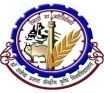   Phone No : 06274-240266Weather parameters24October25October26October27October28OctoberRemarksRainfall(mm)00000Dry weatherMax. T (°C)3434333332-Mini. T (°C)2121202020-Cloud cover (okta)00000Mainly clear skyMax Relative Humidity (%)8585808080Min Relative Humidity (%)4545454545Wind speed (kmph)33332Wind direction(deg)WesterlyWesterlyWesterlyWesterlyWesterlyWesterlyCropPhenophasesAdvisory (Based on weather forecast)PaddyRipeningIn view of dry weather, harvesting of matured crop of paddy is advised. After harvesting, crop should be dried in the field for 2-3 days and thereafter threshing should be done. Rabi cropsLand preparationField sanitization and land preparation is advised for rabi crops such as maize, gram and potato. Bunds, channels and fields roads should be also cleaned by removing of weeds. Application of well decomposed FYM@150-200 quintal/ha is advised. Ploughing and planking should be done properly to conserve the moisture in the soil.Farmers are advised to ensure optimum soil moisture at the time of sowing of rabi crops for proper germination and crop establishment. If soil moisture is found lacking, pre-sowing irrigation is suggested. RaiSowingComplete the sowing of mustard (yellow sarson) at the earliest. After germination, plant to plant spacing should be maintained at 12-15 cm by thinning.Sowing of rai is advised. Baruna, Pusa bold, Kranti, Pusa mahak and Rajendra suflam varieties of rai are recommended for sowing in north Bihar region. Seed rate@5kg per hectare and planting distance 30x15 cm is advised. Line sowing is beneficial. Application of 40 kg nitrogen, 40 kg phosphorous, 40 kg potassium and 30-40 kg sulphur per hectare is advised before sowing. Rabi onionNursery sowingNursery sowing of rabi onion is advised. The size of seedbed should be 1.0 meter in length and 3-5 meter in width. Agri Found Light Red, Arka Niketen, N-2-4-1, Pusa-Red, Bhimaraj and Nashik Red varieties of rabi onion are recommended for sowing in north Bihar. Seed rate@8-10 kg/hectare is advised. Always use treated seeds for healthy seedlings.GarlicSowingSowing of Garlic is advised. Godawari(Selection-1),Shweta(Selection-10), Agrifound dark red(G-11),Agrifound white(G-41),Jamuna Safed-2(G-50), Jamuna Safed-3(G-282), and Jamuna Safed-4 (G-323), G-1 and RAU(G-5)varieties of garlic are suitable for sowing in north Bihar. Seed rate@300-500 kg claws/ha and planting distance of 15 cm x10cm is advised. Application of 20-25 ton FYM/ha, 60kg nitrogen, 80 kg phosphorous, 80 kg potash and 20-40 kg sulphur per hectare is advised before sowing.PeaSowingRachna, Malviya Mater-15, Aparna, Harbhajan, Pusa Prabhat varieties of pea are recommended for sowing in north Bihar. Seed rate @75-80kg per hectare and planting distance of 30x10 cm is advised. Seed should be treated with Rhiozbium culture (5 packets /hectare). Application of 20kg nitrogen, 45 Kg phosphorus, 20 kg potash and 20 kg sulphur per hectare is advised before sowing. CorianderSowingSowing of coriander is advised. Rajendraswati, Pant haritima, Kumarganj selection and Hisaranand varieties of coriander are recommended for sowing in north Bihar. Seed rate@18-20kg/ha and planting distance 30X20 cm is advised. Application of 30 kg nitrogen, 40 kg phosphorus and 30kg potash per hectare is advised before sowing. Seed should be treated with Carbendazim @2.5g/Kg of seed. For better seed germination and seedlings establishment, seeds of coriander are to be brushed up with both hands. LentilSowingSowing of lentil is advised.Mallika (K-75), Arun (PL77-12), KLS-218, HUL-57, PL-5 and WVL-77varieties of lentil are recommended for sowing in north Bihar. Seed rate@30-35 kg/ha for small grains and 40-45 kg/ha for large grains with planting distance of 30cm is advised. Application of 20 kg nitrogen, 45 kg phosphorus, 20 kg potash and 20 kg sulphur per hectare is advised during land preparation. Treated seed should be used. GRAMIN KRISHI MAUSAM SEWA (GKMS)AGRO-METEOROLOGY DIVISIONDr. Rajendra Prasad Central Agricultural University, PusaSamastipur, Bihar -848 125GRAMIN KRISHI MAUSAM SEWA (GKMS)AGRO-METEOROLOGY DIVISIONDr. Rajendra Prasad Central Agricultural University, PusaSamastipur, Bihar -848 125GRAMIN KRISHI MAUSAM SEWA (GKMS)AGRO-METEOROLOGY DIVISIONDr. Rajendra Prasad Central Agricultural University, PusaSamastipur, Bihar -848 125Bulletin No. 76Date: Tuesday, 23rd October, 2018  Phone No : 06274-240266Weather parameters24October25October26October27October28OctoberRemarksRainfall(mm)00000Dry weatherMax. T (°C)3232323131-Mini. T (°C)2121202020-Cloud cover (okta)00000Mainly clear skyMax Relative Humidity (%)8585808080Min Relative Humidity (%)4545454545Wind speed (kmph)33332Wind direction(deg)WesterlyWesterlyWesterlyWesterlyWesterlyWesterlyCropPhenophasesAdvisory (Based on weather forecast)PaddyRipeningIn view of dry weather, harvesting of matured crop of paddy is advised. After harvesting, crop should be dried in the field for 2-3 days and thereafter threshing should be done. Rabi cropsLand preparationField sanitization and land preparation is advised for rabi crops such as maize, gram and potato. Bunds, channels and fields roads should be also cleaned by removing of weeds. Application of well decomposed FYM@150-200 quintal/ha is advised. Ploughing and planking should be done properly to conserve the moisture in the soil.Farmers are advised to ensure optimum soil moisture at the time of sowing of rabi crops for proper germination and crop establishment. If soil moisture is found lacking, pre-sowing irrigation is suggested. RaiSowingComplete the sowing of mustard (yellow sarson) at the earliest. After germination, plant to plant spacing should be maintained at 12-15 cm by thinning.Sowing of rai is advised. Baruna, Pusa bold, Kranti, Pusa mahak and Rajendra suflam varieties of rai are recommended for sowing in north Bihar region. Seed rate@5kg per hectare and planting distance 30x15 cm is advised. Line sowing is beneficial. Application of 40 kg nitrogen, 40 kg phosphorous, 40 kg potassium and 30-40 kg sulphur per hectare is advised before sowing. Rabi onionNursery sowingNursery sowing of rabi onion is advised. The size of seedbed should be 1.0 meter in length and 3-5 meter in width. Agri Found Light Red, Arka Niketen, N-2-4-1, Pusa-Red, Bhimaraj and Nashik Red varieties of rabi onion are recommended for sowing in north Bihar. Seed rate@8-10 kg/hectare is advised. Always use treated seeds for healthy seedlings.GarlicSowingSowing of Garlic is advised. Godawari(Selection-1),Shweta(Selection-10), Agrifound dark red(G-11),Agrifound white(G-41),Jamuna Safed-2(G-50), Jamuna Safed-3(G-282), and Jamuna Safed-4 (G-323), G-1 and RAU(G-5)varieties of garlic are suitable for sowing in north Bihar. Seed rate@300-500 kg claws/ha and planting distance of 15 cm x10cm is advised. Application of 20-25 ton FYM/ha, 60kg nitrogen, 80 kg phosphorous, 80 kg potash and 20-40 kg sulphur per hectare is advised before sowing.PeaSowingRachna, Malviya Mater-15, Aparna, Harbhajan, Pusa Prabhat varieties of pea are recommended for sowing in north Bihar. Seed rate @75-80kg per hectare and planting distance of 30x10 cm is advised. Seed should be treated with Rhiozbium culture (5 packets /hectare). Application of 20kg nitrogen, 45 Kg phosphorus, 20 kg potash and 20 kg sulphur per hectare is advised before sowing. CorianderSowingSowing of coriander is advised. Rajendraswati, Pant haritima, Kumarganj selection and Hisaranand varieties of coriander are recommended for sowing in north Bihar. Seed rate@18-20kg/ha and planting distance 30X20 cm is advised. Application of 30 kg nitrogen, 40 kg phosphorus and 30kg potash per hectare is advised before sowing. Seed should be treated with Carbendazim @2.5g/Kg of seed. For better seed germination and seedlings establishment, seeds of coriander are to be brushed up with both hands. LentilSowingSowing of lentil is advised.Mallika (K-75), Arun (PL77-12), KLS-218, HUL-57, PL-5 and WVL-77varieties of lentil are recommended for sowing in north Bihar. Seed rate@30-35 kg/ha for small grains and 40-45 kg/ha for large grains with planting distance of 30cm is advised. Application of 20 kg nitrogen, 45 kg phosphorus, 20 kg potash and 20 kg sulphur per hectare is advised during land preparation. Treated seed should be used. GRAMIN KRISHI MAUSAM SEWA (GKMS)AGRO-METEOROLOGY DIVISIONDr. Rajendra Prasad Central Agricultural University, PusaSamastipur, Bihar -848 125GRAMIN KRISHI MAUSAM SEWA (GKMS)AGRO-METEOROLOGY DIVISIONDr. Rajendra Prasad Central Agricultural University, PusaSamastipur, Bihar -848 125GRAMIN KRISHI MAUSAM SEWA (GKMS)AGRO-METEOROLOGY DIVISIONDr. Rajendra Prasad Central Agricultural University, PusaSamastipur, Bihar -848 125Bulletin No. 76Date: Tuesday, 23rd October, 2018  Phone No : 06274-240266Weather parameters24October25October26October27October28OctoberRemarksRainfall(mm)00000Dry weatherMax. T (°C)3131303031-Mini. T (°C)1818181717-Cloud cover (okta)00000Mainly clear skyMax Relative Humidity (%)7575757070Min Relative Humidity (%)3535353030Wind speed (kmph)53335Wind direction(deg)WesterlyWesterlyWesterlyWesterlyWesterlyWesterlyCropPhenophasesAdvisory (Based on weather forecast)PaddyRipeningIn view of dry weather, harvesting of matured crop of paddy is advised. After harvesting, crop should be dried in the field for 2-3 days and thereafter threshing should be done. Rabi cropsLand preparationField sanitization and land preparation is advised for rabi crops such as maize, gram and potato. Bunds, channels and fields roads should be also cleaned by removing of weeds. Application of well decomposed FYM@150-200 quintal/ha is advised. Ploughing and planking should be done properly to conserve the moisture in the soil.Farmers are advised to ensure optimum soil moisture at the time of sowing of rabi crops for proper germination and crop establishment. If soil moisture is found lacking, pre-sowing irrigation is suggested. RaiSowingComplete the sowing of mustard (yellow sarson) at the earliest. After germination, plant to plant spacing should be maintained at 12-15 cm by thinning.Sowing of rai is advised. Baruna, Pusa bold, Kranti, Pusa mahak and Rajendra suflam varieties of rai are recommended for sowing in north Bihar region. Seed rate@5kg per hectare and planting distance 30x15 cm is advised. Line sowing is beneficial. Application of 40 kg nitrogen, 40 kg phosphorous, 40 kg potassium and 30-40 kg sulphur per hectare is advised before sowing. Rabi onionNursery sowingNursery sowing of rabi onion is advised. The size of seedbed should be 1.0 meter in length and 3-5 meter in width. Agri Found Light Red, Arka Niketen, N-2-4-1, Pusa-Red, Bhimaraj and Nashik Red varieties of rabi onion are recommended for sowing in north Bihar. Seed rate@8-10 kg/hectare is advised. Always use treated seeds for healthy seedlings.GarlicSowingSowing of Garlic is advised. Godawari(Selection-1),Shweta(Selection-10), Agrifound dark red(G-11),Agrifound white(G-41),Jamuna Safed-2(G-50), Jamuna Safed-3(G-282), and Jamuna Safed-4 (G-323), G-1 and RAU(G-5)varieties of garlic are suitable for sowing in north Bihar. Seed rate@300-500 kg claws/ha and planting distance of 15 cm x10cm is advised. Application of 20-25 ton FYM/ha, 60kg nitrogen, 80 kg phosphorous, 80 kg potash and 20-40 kg sulphur per hectare is advised before sowing.PeaSowingRachna, Malviya Mater-15, Aparna, Harbhajan, Pusa Prabhat varieties of pea are recommended for sowing in north Bihar. Seed rate @75-80kg per hectare and planting distance of 30x10 cm is advised. Seed should be treated with Rhiozbium culture (5 packets /hectare). Application of 20kg nitrogen, 45 Kg phosphorus, 20 kg potash and 20 kg sulphur per hectare is advised before sowing. CorianderSowingSowing of coriander is advised. Rajendraswati, Pant haritima, Kumarganj selection and Hisaranand varieties of coriander are recommended for sowing in north Bihar. Seed rate@18-20kg/ha and planting distance 30X20 cm is advised. Application of 30 kg nitrogen, 40 kg phosphorus and 30kg potash per hectare is advised before sowing. Seed should be treated with Carbendazim @2.5g/Kg of seed. For better seed germination and seedlings establishment, seeds of coriander are to be brushed up with both hands. LentilSowingSowing of lentil is advised.Mallika (K-75), Arun (PL77-12), KLS-218, HUL-57, PL-5 and WVL-77varieties of lentil are recommended for sowing in north Bihar. Seed rate@30-35 kg/ha for small grains and 40-45 kg/ha for large grains with planting distance of 30cm is advised. Application of 20 kg nitrogen, 45 kg phosphorus, 20 kg potash and 20 kg sulphur per hectare is advised during land preparation. Treated seed should be used. GRAMIN KRISHI MAUSAM SEWA (GKMS)AGRO-METEOROLOGY DIVISIONDr. Rajendra Prasad Central Agricultural University, PusaSamastipur, Bihar -848 125GRAMIN KRISHI MAUSAM SEWA (GKMS)AGRO-METEOROLOGY DIVISIONDr. Rajendra Prasad Central Agricultural University, PusaSamastipur, Bihar -848 125GRAMIN KRISHI MAUSAM SEWA (GKMS)AGRO-METEOROLOGY DIVISIONDr. Rajendra Prasad Central Agricultural University, PusaSamastipur, Bihar -848 125Bulletin No. 76Date: Tuesday, 23rd October, 2018  Phone No : 06274-240266Weather parameters24October25October26October27October28OctoberRemarksRainfall(mm)00000Dry weatherMax. T (°C)3131313131-Mini. T (°C)2222212121-Cloud cover (okta)00000Mainly clear skyMax Relative Humidity (%)7575707070Min Relative Humidity (%)4040353530Wind speed (kmph)33335Wind direction(deg)WesterlyWesterlyWesterlyWesterlyWesterlyWesterlyCropPhenophasesAdvisory (Based on weather forecast)PaddyRipeningIn view of dry weather, harvesting of matured crop of paddy is advised. After harvesting, crop should be dried in the field for 2-3 days and thereafter threshing should be done. Rabi cropsLand preparationField sanitization and land preparation is advised for rabi crops such as maize, gram and potato. Bunds, channels and fields roads should be also cleaned by removing of weeds. Application of well decomposed FYM@150-200 quintal/ha is advised. Ploughing and planking should be done properly to conserve the moisture in the soil.Farmers are advised to ensure optimum soil moisture at the time of sowing of rabi crops for proper germination and crop establishment. If soil moisture is found lacking, pre-sowing irrigation is suggested. RaiSowingComplete the sowing of mustard (yellow sarson) at the earliest. After germination, plant to plant spacing should be maintained at 12-15 cm by thinning.Sowing of rai is advised. Baruna, Pusa bold, Kranti, Pusa mahak and Rajendra suflam varieties of rai are recommended for sowing in north Bihar region. Seed rate@5kg per hectare and planting distance 30x15 cm is advised. Line sowing is beneficial. Application of 40 kg nitrogen, 40 kg phosphorous, 40 kg potassium and 30-40 kg sulphur per hectare is advised before sowing. Rabi onionNursery sowingNursery sowing of rabi onion is advised. The size of seedbed should be 1.0 meter in length and 3-5 meter in width. Agri Found Light Red, Arka Niketen, N-2-4-1, Pusa-Red, Bhimaraj and Nashik Red varieties of rabi onion are recommended for sowing in north Bihar. Seed rate@8-10 kg/hectare is advised. Always use treated seeds for healthy seedlings.GarlicSowingSowing of Garlic is advised. Godawari(Selection-1),Shweta(Selection-10), Agrifound dark red(G-11),Agrifound white(G-41),Jamuna Safed-2(G-50), Jamuna Safed-3(G-282), and Jamuna Safed-4 (G-323), G-1 and RAU(G-5)varieties of garlic are suitable for sowing in north Bihar. Seed rate@300-500 kg claws/ha and planting distance of 15 cm x10cm is advised. Application of 20-25 ton FYM/ha, 60kg nitrogen, 80 kg phosphorous, 80 kg potash and 20-40 kg sulphur per hectare is advised before sowing.PeaSowingRachna, Malviya Mater-15, Aparna, Harbhajan, Pusa Prabhat varieties of pea are recommended for sowing in north Bihar. Seed rate @75-80kg per hectare and planting distance of 30x10 cm is advised. Seed should be treated with Rhiozbium culture (5 packets /hectare). Application of 20kg nitrogen, 45 Kg phosphorus, 20 kg potash and 20 kg sulphur per hectare is advised before sowing. CorianderSowingSowing of coriander is advised. Rajendraswati, Pant haritima, Kumarganj selection and Hisaranand varieties of coriander are recommended for sowing in north Bihar. Seed rate@18-20kg/ha and planting distance 30X20 cm is advised. Application of 30 kg nitrogen, 40 kg phosphorus and 30kg potash per hectare is advised before sowing. Seed should be treated with Carbendazim @2.5g/Kg of seed. For better seed germination and seedlings establishment, seeds of coriander are to be brushed up with both hands. LentilSowingSowing of lentil is advised.Mallika (K-75), Arun (PL77-12), KLS-218, HUL-57, PL-5 and WVL-77varieties of lentil are recommended for sowing in north Bihar. Seed rate@30-35 kg/ha for small grains and 40-45 kg/ha for large grains with planting distance of 30cm is advised. Application of 20 kg nitrogen, 45 kg phosphorus, 20 kg potash and 20 kg sulphur per hectare is advised during land preparation. Treated seed should be used. GRAMIN KRISHI MAUSAM SEWA (GKMS)AGRO-METEOROLOGY DIVISIONDr. Rajendra Prasad Central Agricultural University, PusaSamastipur, Bihar -848 125GRAMIN KRISHI MAUSAM SEWA (GKMS)AGRO-METEOROLOGY DIVISIONDr. Rajendra Prasad Central Agricultural University, PusaSamastipur, Bihar -848 125GRAMIN KRISHI MAUSAM SEWA (GKMS)AGRO-METEOROLOGY DIVISIONDr. Rajendra Prasad Central Agricultural University, PusaSamastipur, Bihar -848 125Bulletin No. 76Date: Tuesday, 23rd October, 2018  Phone No : 06274-240266Weather parameters24October25October26October27October28OctoberRemarksRainfall(mm)00000Dry weatherMax. T (°C)3333323231-Mini. T (°C)2020191918-Cloud cover (okta)00000Mainly clear skyMax Relative Humidity (%)7575707070Min Relative Humidity (%)4040353530Wind speed (kmph)53535Wind direction(deg)WesterlyWesterlyWesterlyWesterlyWesterlyWesterlyCropPhenophasesAdvisory (Based on weather forecast)PaddyRipeningIn view of dry weather, harvesting of matured crop of paddy is advised. After harvesting, crop should be dried in the field for 2-3 days and thereafter threshing should be done. Rabi cropsLand preparationField sanitization and land preparation is advised for rabi crops such as maize, gram and potato. Bunds, channels and fields roads should be also cleaned by removing of weeds. Application of well decomposed FYM@150-200 quintal/ha is advised. Ploughing and planking should be done properly to conserve the moisture in the soil.Farmers are advised to ensure optimum soil moisture at the time of sowing of rabi crops for proper germination and crop establishment. If soil moisture is found lacking, pre-sowing irrigation is suggested. RaiSowingComplete the sowing of mustard (yellow sarson) at the earliest. After germination, plant to plant spacing should be maintained at 12-15 cm by thinning.Sowing of rai is advised. Baruna, Pusa bold, Kranti, Pusa mahak and Rajendra suflam varieties of rai are recommended for sowing in north Bihar region. Seed rate@5kg per hectare and planting distance 30x15 cm is advised. Line sowing is beneficial. Application of 40 kg nitrogen, 40 kg phosphorous, 40 kg potassium and 30-40 kg sulphur per hectare is advised before sowing. Rabi onionNursery sowingNursery sowing of rabi onion is advised. The size of seedbed should be 1.0 meter in length and 3-5 meter in width. Agri Found Light Red, Arka Niketen, N-2-4-1, Pusa-Red, Bhimaraj and Nashik Red varieties of rabi onion are recommended for sowing in north Bihar. Seed rate@8-10 kg/hectare is advised. Always use treated seeds for healthy seedlings.GarlicSowingSowing of Garlic is advised. Godawari(Selection-1),Shweta(Selection-10), Agrifound dark red(G-11),Agrifound white(G-41),Jamuna Safed-2(G-50), Jamuna Safed-3(G-282), and Jamuna Safed-4 (G-323), G-1 and RAU(G-5)varieties of garlic are suitable for sowing in north Bihar. Seed rate@300-500 kg claws/ha and planting distance of 15 cm x10cm is advised. Application of 20-25 ton FYM/ha, 60kg nitrogen, 80 kg phosphorous, 80 kg potash and 20-40 kg sulphur per hectare is advised before sowing.PeaSowingRachna, Malviya Mater-15, Aparna, Harbhajan, Pusa Prabhat varieties of pea are recommended for sowing in north Bihar. Seed rate @75-80kg per hectare and planting distance of 30x10 cm is advised. Seed should be treated with Rhiozbium culture (5 packets /hectare). Application of 20kg nitrogen, 45 Kg phosphorus, 20 kg potash and 20 kg sulphur per hectare is advised before sowing. CorianderSowingSowing of coriander is advised. Rajendraswati, Pant haritima, Kumarganj selection and Hisaranand varieties of coriander are recommended for sowing in north Bihar. Seed rate@18-20kg/ha and planting distance 30X20 cm is advised. Application of 30 kg nitrogen, 40 kg phosphorus and 30kg potash per hectare is advised before sowing. Seed should be treated with Carbendazim @2.5g/Kg of seed. For better seed germination and seedlings establishment, seeds of coriander are to be brushed up with both hands. LentilSowingSowing of lentil is advised.Mallika (K-75), Arun (PL77-12), KLS-218, HUL-57, PL-5 and WVL-77varieties of lentil are recommended for sowing in north Bihar. Seed rate@30-35 kg/ha for small grains and 40-45 kg/ha for large grains with planting distance of 30cm is advised. Application of 20 kg nitrogen, 45 kg phosphorus, 20 kg potash and 20 kg sulphur per hectare is advised during land preparation. Treated seed should be used. GRAMIN KRISHI MAUSAM SEWA (GKMS)AGRO-METEOROLOGY DIVISIONDr. Rajendra Prasad Central Agricultural University, PusaSamastipur, Bihar -848 125GRAMIN KRISHI MAUSAM SEWA (GKMS)AGRO-METEOROLOGY DIVISIONDr. Rajendra Prasad Central Agricultural University, PusaSamastipur, Bihar -848 125GRAMIN KRISHI MAUSAM SEWA (GKMS)AGRO-METEOROLOGY DIVISIONDr. Rajendra Prasad Central Agricultural University, PusaSamastipur, Bihar -848 125Bulletin No. 76Date: Tuesday, 23rd October, 2018  Phone No : 06274-240266Weather parameters24October25October26October27October28OctoberRemarksRainfall(mm)00000Dry weatherMax. T (°C)3130303029-Mini. T (°C)2019191818-Cloud cover (okta)00000Mainly clear skyMax Relative Humidity (%)7575707070Min Relative Humidity (%)3535353530Wind speed (kmph)53335Wind direction(deg)WesterlyWesterlyWesterlyWesterlyWesterlyWesterlyCropPhenophasesAdvisory (Based on weather forecast)PaddyRipeningIn view of dry weather, harvesting of matured crop of paddy is advised. After harvesting, crop should be dried in the field for 2-3 days and thereafter threshing should be done. Rabi cropsLand preparationField sanitization and land preparation is advised for rabi crops such as maize, gram and potato. Bunds, channels and fields roads should be also cleaned by removing of weeds. Application of well decomposed FYM@150-200 quintal/ha is advised. Ploughing and planking should be done properly to conserve the moisture in the soil.Farmers are advised to ensure optimum soil moisture at the time of sowing of rabi crops for proper germination and crop establishment. If soil moisture is found lacking, pre-sowing irrigation is suggested. RaiSowingComplete the sowing of mustard (yellow sarson) at the earliest. After germination, plant to plant spacing should be maintained at 12-15 cm by thinning.Sowing of rai is advised. Baruna, Pusa bold, Kranti, Pusa mahak and Rajendra suflam varieties of rai are recommended for sowing in north Bihar region. Seed rate@5kg per hectare and planting distance 30x15 cm is advised. Line sowing is beneficial. Application of 40 kg nitrogen, 40 kg phosphorous, 40 kg potassium and 30-40 kg sulphur per hectare is advised before sowing. Rabi onionNursery sowingNursery sowing of rabi onion is advised. The size of seedbed should be 1.0 meter in length and 3-5 meter in width. Agri Found Light Red, Arka Niketen, N-2-4-1, Pusa-Red, Bhimaraj and Nashik Red varieties of rabi onion are recommended for sowing in north Bihar. Seed rate@8-10 kg/hectare is advised. Always use treated seeds for healthy seedlings.GarlicSowingSowing of Garlic is advised. Godawari(Selection-1),Shweta(Selection-10), Agrifound dark red(G-11),Agrifound white(G-41),Jamuna Safed-2(G-50), Jamuna Safed-3(G-282), and Jamuna Safed-4 (G-323), G-1 and RAU(G-5)varieties of garlic are suitable for sowing in north Bihar. Seed rate@300-500 kg claws/ha and planting distance of 15 cm x10cm is advised. Application of 20-25 ton FYM/ha, 60kg nitrogen, 80 kg phosphorous, 80 kg potash and 20-40 kg sulphur per hectare is advised before sowing.PeaSowingRachna, Malviya Mater-15, Aparna, Harbhajan, Pusa Prabhat varieties of pea are recommended for sowing in north Bihar. Seed rate @75-80kg per hectare and planting distance of 30x10 cm is advised. Seed should be treated with Rhiozbium culture (5 packets /hectare). Application of 20kg nitrogen, 45 Kg phosphorus, 20 kg potash and 20 kg sulphur per hectare is advised before sowing. CorianderSowingSowing of coriander is advised. Rajendraswati, Pant haritima, Kumarganj selection and Hisaranand varieties of coriander are recommended for sowing in north Bihar. Seed rate@18-20kg/ha and planting distance 30X20 cm is advised. Application of 30 kg nitrogen, 40 kg phosphorus and 30kg potash per hectare is advised before sowing. Seed should be treated with Carbendazim @2.5g/Kg of seed. For better seed germination and seedlings establishment, seeds of coriander are to be brushed up with both hands. LentilSowingSowing of lentil is advised.Mallika (K-75), Arun (PL77-12), KLS-218, HUL-57, PL-5 and WVL-77varieties of lentil are recommended for sowing in north Bihar. Seed rate@30-35 kg/ha for small grains and 40-45 kg/ha for large grains with planting distance of 30cm is advised. Application of 20 kg nitrogen, 45 kg phosphorus, 20 kg potash and 20 kg sulphur per hectare is advised during land preparation. Treated seed should be used. GRAMIN KRISHI MAUSAM SEWA (GKMS)AGRO-METEOROLOGY DIVISIONDr. Rajendra Prasad Central Agricultural University, PusaSamastipur, Bihar -848 125GRAMIN KRISHI MAUSAM SEWA (GKMS)AGRO-METEOROLOGY DIVISIONDr. Rajendra Prasad Central Agricultural University, PusaSamastipur, Bihar -848 125GRAMIN KRISHI MAUSAM SEWA (GKMS)AGRO-METEOROLOGY DIVISIONDr. Rajendra Prasad Central Agricultural University, PusaSamastipur, Bihar -848 125Bulletin No. 76Date: Tuesday, 23rd October, 2018  Phone No : 06274-240266Weather parameters24October25October26October27October28OctoberRemarksRainfall(mm)00000Dry weatherMax. T (°C)3130303030-Mini. T (°C)2019191818-Cloud cover (okta)00000Mainly clear skyMax Relative Humidity (%)7575707070Min Relative Humidity (%)4040353530Wind speed (kmph)53335Wind direction(deg)WesterlyWesterlyWesterlyWesterlyWesterlyWesterlyCropPhenophasesAdvisory (Based on weather forecast)PaddyRipeningIn view of dry weather, harvesting of matured crop of paddy is advised. After harvesting, crop should be dried in the field for 2-3 days and thereafter threshing should be done. Rabi cropsLand preparationField sanitization and land preparation is advised for rabi crops such as maize, gram and potato. Bunds, channels and fields roads should be also cleaned by removing of weeds. Application of well decomposed FYM@150-200 quintal/ha is advised. Ploughing and planking should be done properly to conserve the moisture in the soil.Farmers are advised to ensure optimum soil moisture at the time of sowing of rabi crops for proper germination and crop establishment. If soil moisture is found lacking, pre-sowing irrigation is suggested. RaiSowingComplete the sowing of mustard (yellow sarson) at the earliest. After germination, plant to plant spacing should be maintained at 12-15 cm by thinning.Sowing of rai is advised. Baruna, Pusa bold, Kranti, Pusa mahak and Rajendra suflam varieties of rai are recommended for sowing in north Bihar region. Seed rate@5kg per hectare and planting distance 30x15 cm is advised. Line sowing is beneficial. Application of 40 kg nitrogen, 40 kg phosphorous, 40 kg potassium and 30-40 kg sulphur per hectare is advised before sowing. Rabi onionNursery sowingNursery sowing of rabi onion is advised. The size of seedbed should be 1.0 meter in length and 3-5 meter in width. Agri Found Light Red, Arka Niketen, N-2-4-1, Pusa-Red, Bhimaraj and Nashik Red varieties of rabi onion are recommended for sowing in north Bihar. Seed rate@8-10 kg/hectare is advised. Always use treated seeds for healthy seedlings.GarlicSowingSowing of Garlic is advised. Godawari(Selection-1),Shweta(Selection-10), Agrifound dark red(G-11),Agrifound white(G-41),Jamuna Safed-2(G-50), Jamuna Safed-3(G-282), and Jamuna Safed-4 (G-323), G-1 and RAU(G-5)varieties of garlic are suitable for sowing in north Bihar. Seed rate@300-500 kg claws/ha and planting distance of 15 cm x10cm is advised. Application of 20-25 ton FYM/ha, 60kg nitrogen, 80 kg phosphorous, 80 kg potash and 20-40 kg sulphur per hectare is advised before sowing.PeaSowingRachna, Malviya Mater-15, Aparna, Harbhajan, Pusa Prabhat varieties of pea are recommended for sowing in north Bihar. Seed rate @75-80kg per hectare and planting distance of 30x10 cm is advised. Seed should be treated with Rhiozbium culture (5 packets /hectare). Application of 20kg nitrogen, 45 Kg phosphorus, 20 kg potash and 20 kg sulphur per hectare is advised before sowing. CorianderSowingSowing of coriander is advised. Rajendraswati, Pant haritima, Kumarganj selection and Hisaranand varieties of coriander are recommended for sowing in north Bihar. Seed rate@18-20kg/ha and planting distance 30X20 cm is advised. Application of 30 kg nitrogen, 40 kg phosphorus and 30kg potash per hectare is advised before sowing. Seed should be treated with Carbendazim @2.5g/Kg of seed. For better seed germination and seedlings establishment, seeds of coriander are to be brushed up with both hands. LentilSowingSowing of lentil is advised.Mallika (K-75), Arun (PL77-12), KLS-218, HUL-57, PL-5 and WVL-77varieties of lentil are recommended for sowing in north Bihar. Seed rate@30-35 kg/ha for small grains and 40-45 kg/ha for large grains with planting distance of 30cm is advised. Application of 20 kg nitrogen, 45 kg phosphorus, 20 kg potash and 20 kg sulphur per hectare is advised during land preparation. Treated seed should be used. GRAMIN KRISHI MAUSAM SEWA (GKMS)AGRO-METEOROLOGY DIVISIONDr. Rajendra Prasad Central Agricultural University, PusaSamastipur, Bihar -848 125GRAMIN KRISHI MAUSAM SEWA (GKMS)AGRO-METEOROLOGY DIVISIONDr. Rajendra Prasad Central Agricultural University, PusaSamastipur, Bihar -848 125GRAMIN KRISHI MAUSAM SEWA (GKMS)AGRO-METEOROLOGY DIVISIONDr. Rajendra Prasad Central Agricultural University, PusaSamastipur, Bihar -848 125Bulletin No. 76Date: Tuesday, 23rd October, 2018  Phone No : 06274-240266Weather parameters24October25October26October27October28OctoberRemarksRainfall(mm)00000Dry weatherMax. T (°C)3232313131-Mini. T (°C)2019191818-Cloud cover (okta)00000Mainly clear skyMax Relative Humidity (%)7575707070Min Relative Humidity (%)4040353530Wind speed (kmph)53335Wind direction(deg)WesterlyWesterlyWesterlyWesterlyWesterlyWesterlyCropPhenophasesAdvisory (Based on weather forecast)PaddyRipeningIn view of dry weather, harvesting of matured crop of paddy is advised. After harvesting, crop should be dried in the field for 2-3 days and thereafter threshing should be done. Rabi cropsLand preparationField sanitization and land preparation is advised for rabi crops such as maize, gram and potato. Bunds, channels and fields roads should be also cleaned by removing of weeds. Application of well decomposed FYM@150-200 quintal/ha is advised. Ploughing and planking should be done properly to conserve the moisture in the soil.Farmers are advised to ensure optimum soil moisture at the time of sowing of rabi crops for proper germination and crop establishment. If soil moisture is found lacking, pre-sowing irrigation is suggested. RaiSowingComplete the sowing of mustard (yellow sarson) at the earliest. After germination, plant to plant spacing should be maintained at 12-15 cm by thinning.Sowing of rai is advised. Baruna, Pusa bold, Kranti, Pusa mahak and Rajendra suflam varieties of rai are recommended for sowing in north Bihar region. Seed rate@5kg per hectare and planting distance 30x15 cm is advised. Line sowing is beneficial. Application of 40 kg nitrogen, 40 kg phosphorous, 40 kg potassium and 30-40 kg sulphur per hectare is advised before sowing. Rabi onionNursery sowingNursery sowing of rabi onion is advised. The size of seedbed should be 1.0 meter in length and 3-5 meter in width. Agri Found Light Red, Arka Niketen, N-2-4-1, Pusa-Red, Bhimaraj and Nashik Red varieties of rabi onion are recommended for sowing in north Bihar. Seed rate@8-10 kg/hectare is advised. Always use treated seeds for healthy seedlings.GarlicSowingSowing of Garlic is advised. Godawari(Selection-1),Shweta(Selection-10), Agrifound dark red(G-11),Agrifound white(G-41),Jamuna Safed-2(G-50), Jamuna Safed-3(G-282), and Jamuna Safed-4 (G-323), G-1 and RAU(G-5)varieties of garlic are suitable for sowing in north Bihar. Seed rate@300-500 kg claws/ha and planting distance of 15 cm x10cm is advised. Application of 20-25 ton FYM/ha, 60kg nitrogen, 80 kg phosphorous, 80 kg potash and 20-40 kg sulphur per hectare is advised before sowing.PeaSowingRachna, Malviya Mater-15, Aparna, Harbhajan, Pusa Prabhat varieties of pea are recommended for sowing in north Bihar. Seed rate @75-80kg per hectare and planting distance of 30x10 cm is advised. Seed should be treated with Rhiozbium culture (5 packets /hectare). Application of 20kg nitrogen, 45 Kg phosphorus, 20 kg potash and 20 kg sulphur per hectare is advised before sowing. CorianderSowingSowing of coriander is advised. Rajendraswati, Pant haritima, Kumarganj selection and Hisaranand varieties of coriander are recommended for sowing in north Bihar. Seed rate@18-20kg/ha and planting distance 30X20 cm is advised. Application of 30 kg nitrogen, 40 kg phosphorus and 30kg potash per hectare is advised before sowing. Seed should be treated with Carbendazim @2.5g/Kg of seed. For better seed germination and seedlings establishment, seeds of coriander are to be brushed up with both hands. LentilSowingSowing of lentil is advised.Mallika (K-75), Arun (PL77-12), KLS-218, HUL-57, PL-5 and WVL-77varieties of lentil are recommended for sowing in north Bihar. Seed rate@30-35 kg/ha for small grains and 40-45 kg/ha for large grains with planting distance of 30cm is advised. Application of 20 kg nitrogen, 45 kg phosphorus, 20 kg potash and 20 kg sulphur per hectare is advised during land preparation. Treated seed should be used. GRAMIN KRISHI MAUSAM SEWA (GKMS)AGRO-METEOROLOGY DIVISIONDr. Rajendra Prasad Central Agricultural University, PusaSamastipur, Bihar -848 125GRAMIN KRISHI MAUSAM SEWA (GKMS)AGRO-METEOROLOGY DIVISIONDr. Rajendra Prasad Central Agricultural University, PusaSamastipur, Bihar -848 125GRAMIN KRISHI MAUSAM SEWA (GKMS)AGRO-METEOROLOGY DIVISIONDr. Rajendra Prasad Central Agricultural University, PusaSamastipur, Bihar -848 125Bulletin No. 76Date: Tuesday, 23rd October, 2018  Phone No : 06274-240266Weather parameters24October25October26October27October28OctoberRemarksRainfall(mm)00000Dry weatherMax. T (°C)3231313131-Mini. T (°C)1818181717-Cloud cover (okta)00000Mainly clear skyMax Relative Humidity (%)8585858585Min Relative Humidity (%)4040404040Wind speed (kmph)55555Wind direction(deg)WesterlyWesterlyWesterlyWesterlyWesterlyWesterlyCropPhenophasesAdvisory (Based on weather forecast)PaddyRipeningIn view of dry weather, harvesting of matured crop of paddy is advised. After harvesting, crop should be dried in the field for 2-3 days and thereafter threshing should be done. Rabi cropsLand preparationField sanitization and land preparation is advised for rabi crops such as maize, gram and potato. Bunds, channels and fields roads should be also cleaned by removing of weeds. Application of well decomposed FYM@150-200 quintal/ha is advised. Ploughing and planking should be done properly to conserve the moisture in the soil.Farmers are advised to ensure optimum soil moisture at the time of sowing of rabi crops for proper germination and crop establishment. If soil moisture is found lacking, pre-sowing irrigation is suggested. RaiSowingComplete the sowing of mustard (yellow sarson) at the earliest. After germination, plant to plant spacing should be maintained at 12-15 cm by thinning.Sowing of rai is advised. Baruna, Pusa bold, Kranti, Pusa mahak and Rajendra suflam varieties of rai are recommended for sowing in north Bihar region. Seed rate@5kg per hectare and planting distance 30x15 cm is advised. Line sowing is beneficial. Application of 40 kg nitrogen, 40 kg phosphorous, 40 kg potassium and 30-40 kg sulphur per hectare is advised before sowing. Rabi onionNursery sowingNursery sowing of rabi onion is advised. The size of seedbed should be 1.0 meter in length and 3-5 meter in width. Agri Found Light Red, Arka Niketen, N-2-4-1, Pusa-Red, Bhimaraj and Nashik Red varieties of rabi onion are recommended for sowing in north Bihar. Seed rate@8-10 kg/hectare is advised. Always use treated seeds for healthy seedlings.GarlicSowingSowing of Garlic is advised. Godawari(Selection-1),Shweta(Selection-10), Agrifound dark red(G-11),Agrifound white(G-41),Jamuna Safed-2(G-50), Jamuna Safed-3(G-282), and Jamuna Safed-4 (G-323), G-1 and RAU(G-5)varieties of garlic are suitable for sowing in north Bihar. Seed rate@300-500 kg claws/ha and planting distance of 15 cm x10cm is advised. Application of 20-25 ton FYM/ha, 60kg nitrogen, 80 kg phosphorous, 80 kg potash and 20-40 kg sulphur per hectare is advised before sowing.PeaSowingRachna, Malviya Mater-15, Aparna, Harbhajan, Pusa Prabhat varieties of pea are recommended for sowing in north Bihar. Seed rate @75-80kg per hectare and planting distance of 30x10 cm is advised. Seed should be treated with Rhiozbium culture (5 packets /hectare). Application of 20kg nitrogen, 45 Kg phosphorus, 20 kg potash and 20 kg sulphur per hectare is advised before sowing. CorianderSowingSowing of coriander is advised. Rajendraswati, Pant haritima, Kumarganj selection and Hisaranand varieties of coriander are recommended for sowing in north Bihar. Seed rate@18-20kg/ha and planting distance 30X20 cm is advised. Application of 30 kg nitrogen, 40 kg phosphorus and 30kg potash per hectare is advised before sowing. Seed should be treated with Carbendazim @2.5g/Kg of seed. For better seed germination and seedlings establishment, seeds of coriander are to be brushed up with both hands. LentilSowingSowing of lentil is advised.Mallika (K-75), Arun (PL77-12), KLS-218, HUL-57, PL-5 and WVL-77varieties of lentil are recommended for sowing in north Bihar. Seed rate@30-35 kg/ha for small grains and 40-45 kg/ha for large grains with planting distance of 30cm is advised. Application of 20 kg nitrogen, 45 kg phosphorus, 20 kg potash and 20 kg sulphur per hectare is advised during land preparation. Treated seed should be used. GRAMIN KRISHI MAUSAM SEWA (GKMS)AGRO-METEOROLOGY DIVISIONDr. Rajendra Prasad Central Agricultural University, PusaSamastipur, Bihar -848 125GRAMIN KRISHI MAUSAM SEWA (GKMS)AGRO-METEOROLOGY DIVISIONDr. Rajendra Prasad Central Agricultural University, PusaSamastipur, Bihar -848 125GRAMIN KRISHI MAUSAM SEWA (GKMS)AGRO-METEOROLOGY DIVISIONDr. Rajendra Prasad Central Agricultural University, PusaSamastipur, Bihar -848 125Bulletin No. 76Date: Tuesday, 23rd October, 2018  Phone No : 06274-240266Weather parameters24October25October26October27October28OctoberRemarksRainfall(mm)00000Dry weatherMax. T (°C)3231313131-Mini. T (°C)1818181717-Cloud cover (okta)00000Mainly clear skyMax Relative Humidity (%)8585858585Min Relative Humidity (%)4040404040Wind speed (kmph)53335Wind direction(deg)WesterlyWesterlyWesterlyWesterlyWesterlyWesterlyCropPhenophasesAdvisory (Based on weather forecast)PaddyRipeningIn view of dry weather, harvesting of matured crop of paddy is advised. After harvesting, crop should be dried in the field for 2-3 days and thereafter threshing should be done. Rabi cropsLand preparationField sanitization and land preparation is advised for rabi crops such as maize, gram and potato. Bunds, channels and fields roads should be also cleaned by removing of weeds. Application of well decomposed FYM@150-200 quintal/ha is advised. Ploughing and planking should be done properly to conserve the moisture in the soil.Farmers are advised to ensure optimum soil moisture at the time of sowing of rabi crops for proper germination and crop establishment. If soil moisture is found lacking, pre-sowing irrigation is suggested. RaiSowingComplete the sowing of mustard (yellow sarson) at the earliest. After germination, plant to plant spacing should be maintained at 12-15 cm by thinning.Sowing of rai is advised. Baruna, Pusa bold, Kranti, Pusa mahak and Rajendra suflam varieties of rai are recommended for sowing in north Bihar region. Seed rate@5kg per hectare and planting distance 30x15 cm is advised. Line sowing is beneficial. Application of 40 kg nitrogen, 40 kg phosphorous, 40 kg potassium and 30-40 kg sulphur per hectare is advised before sowing. Rabi onionNursery sowingNursery sowing of rabi onion is advised. The size of seedbed should be 1.0 meter in length and 3-5 meter in width. Agri Found Light Red, Arka Niketen, N-2-4-1, Pusa-Red, Bhimaraj and Nashik Red varieties of rabi onion are recommended for sowing in north Bihar. Seed rate@8-10 kg/hectare is advised. Always use treated seeds for healthy seedlings.GarlicSowingSowing of Garlic is advised. Godawari(Selection-1),Shweta(Selection-10), Agrifound dark red(G-11),Agrifound white(G-41),Jamuna Safed-2(G-50), Jamuna Safed-3(G-282), and Jamuna Safed-4 (G-323), G-1 and RAU(G-5)varieties of garlic are suitable for sowing in north Bihar. Seed rate@300-500 kg claws/ha and planting distance of 15 cm x10cm is advised. Application of 20-25 ton FYM/ha, 60kg nitrogen, 80 kg phosphorous, 80 kg potash and 20-40 kg sulphur per hectare is advised before sowing.PeaSowingRachna, Malviya Mater-15, Aparna, Harbhajan, Pusa Prabhat varieties of pea are recommended for sowing in north Bihar. Seed rate @75-80kg per hectare and planting distance of 30x10 cm is advised. Seed should be treated with Rhiozbium culture (5 packets /hectare). Application of 20kg nitrogen, 45 Kg phosphorus, 20 kg potash and 20 kg sulphur per hectare is advised before sowing. CorianderSowingSowing of coriander is advised. Rajendraswati, Pant haritima, Kumarganj selection and Hisaranand varieties of coriander are recommended for sowing in north Bihar. Seed rate@18-20kg/ha and planting distance 30X20 cm is advised. Application of 30 kg nitrogen, 40 kg phosphorus and 30kg potash per hectare is advised before sowing. Seed should be treated with Carbendazim @2.5g/Kg of seed. For better seed germination and seedlings establishment, seeds of coriander are to be brushed up with both hands. LentilSowingSowing of lentil is advised.Mallika (K-75), Arun (PL77-12), KLS-218, HUL-57, PL-5 and WVL-77varieties of lentil are recommended for sowing in north Bihar. Seed rate@30-35 kg/ha for small grains and 40-45 kg/ha for large grains with planting distance of 30cm is advised. Application of 20 kg nitrogen, 45 kg phosphorus, 20 kg potash and 20 kg sulphur per hectare is advised during land preparation. Treated seed should be used. GRAMIN KRISHI MAUSAM SEWA (GKMS)AGRO-METEOROLOGY DIVISIONDr. Rajendra Prasad Central Agricultural University, PusaSamastipur, Bihar -848 125GRAMIN KRISHI MAUSAM SEWA (GKMS)AGRO-METEOROLOGY DIVISIONDr. Rajendra Prasad Central Agricultural University, PusaSamastipur, Bihar -848 125GRAMIN KRISHI MAUSAM SEWA (GKMS)AGRO-METEOROLOGY DIVISIONDr. Rajendra Prasad Central Agricultural University, PusaSamastipur, Bihar -848 125Bulletin No. 76Date: Tuesday, 23rd October, 2018  Phone No : 06274-240266Weather parameters24October25October26October27October28OctoberRemarksRainfall(mm)00000Dry weatherMax. T (°C)3232313131-Mini. T (°C)1919191818-Cloud cover (okta)00000Mainly clear skyMax Relative Humidity (%)8585857575Min Relative Humidity (%)4040404045Wind speed (kmph)55555Wind direction(deg)WesterlyWesterlyWesterlyWesterlyWesterlyWesterlyCropPhenophasesAdvisory (Based on weather forecast)PaddyRipeningIn view of dry weather, harvesting of matured crop of paddy is advised. After harvesting, crop should be dried in the field for 2-3 days and thereafter threshing should be done. Rabi cropsLand preparationField sanitization and land preparation is advised for rabi crops such as maize, gram and potato. Bunds, channels and fields roads should be also cleaned by removing of weeds. Application of well decomposed FYM@150-200 quintal/ha is advised. Ploughing and planking should be done properly to conserve the moisture in the soil.Farmers are advised to ensure optimum soil moisture at the time of sowing of rabi crops for proper germination and crop establishment. If soil moisture is found lacking, pre-sowing irrigation is suggested. RaiSowingComplete the sowing of mustard (yellow sarson) at the earliest. After germination, plant to plant spacing should be maintained at 12-15 cm by thinning.Sowing of rai is advised. Baruna, Pusa bold, Kranti, Pusa mahak and Rajendra suflam varieties of rai are recommended for sowing in north Bihar region. Seed rate@5kg per hectare and planting distance 30x15 cm is advised. Line sowing is beneficial. Application of 40 kg nitrogen, 40 kg phosphorous, 40 kg potassium and 30-40 kg sulphur per hectare is advised before sowing. Rabi onionNursery sowingNursery sowing of rabi onion is advised. The size of seedbed should be 1.0 meter in length and 3-5 meter in width. Agri Found Light Red, Arka Niketen, N-2-4-1, Pusa-Red, Bhimaraj and Nashik Red varieties of rabi onion are recommended for sowing in north Bihar. Seed rate@8-10 kg/hectare is advised. Always use treated seeds for healthy seedlings.GarlicSowingSowing of Garlic is advised. Godawari(Selection-1),Shweta(Selection-10), Agrifound dark red(G-11),Agrifound white(G-41),Jamuna Safed-2(G-50), Jamuna Safed-3(G-282), and Jamuna Safed-4 (G-323), G-1 and RAU(G-5)varieties of garlic are suitable for sowing in north Bihar. Seed rate@300-500 kg claws/ha and planting distance of 15 cm x10cm is advised. Application of 20-25 ton FYM/ha, 60kg nitrogen, 80 kg phosphorous, 80 kg potash and 20-40 kg sulphur per hectare is advised before sowing.PeaSowingRachna, Malviya Mater-15, Aparna, Harbhajan, Pusa Prabhat varieties of pea are recommended for sowing in north Bihar. Seed rate @75-80kg per hectare and planting distance of 30x10 cm is advised. Seed should be treated with Rhiozbium culture (5 packets /hectare). Application of 20kg nitrogen, 45 Kg phosphorus, 20 kg potash and 20 kg sulphur per hectare is advised before sowing. CorianderSowingSowing of coriander is advised. Rajendraswati, Pant haritima, Kumarganj selection and Hisaranand varieties of coriander are recommended for sowing in north Bihar. Seed rate@18-20kg/ha and planting distance 30X20 cm is advised. Application of 30 kg nitrogen, 40 kg phosphorus and 30kg potash per hectare is advised before sowing. Seed should be treated with Carbendazim @2.5g/Kg of seed. For better seed germination and seedlings establishment, seeds of coriander are to be brushed up with both hands. LentilSowingSowing of lentil is advised.Mallika (K-75), Arun (PL77-12), KLS-218, HUL-57, PL-5 and WVL-77varieties of lentil are recommended for sowing in north Bihar. Seed rate@30-35 kg/ha for small grains and 40-45 kg/ha for large grains with planting distance of 30cm is advised. Application of 20 kg nitrogen, 45 kg phosphorus, 20 kg potash and 20 kg sulphur per hectare is advised during land preparation. Treated seed should be used. GRAMIN KRISHI MAUSAM SEWA (GKMS)AGRO-METEOROLOGY DIVISIONDr. Rajendra Prasad Central Agricultural University, PusaSamastipur, Bihar -848 125GRAMIN KRISHI MAUSAM SEWA (GKMS)AGRO-METEOROLOGY DIVISIONDr. Rajendra Prasad Central Agricultural University, PusaSamastipur, Bihar -848 125GRAMIN KRISHI MAUSAM SEWA (GKMS)AGRO-METEOROLOGY DIVISIONDr. Rajendra Prasad Central Agricultural University, PusaSamastipur, Bihar -848 125Bulletin No. 76Date: Tuesday, 23rd October, 2018  Phone No : 06274-240266Weather parameters24October25October26October27October28OctoberRemarksRainfall(mm)00000Dry weatherMax. T (°C)3231313131-Mini. T (°C)1919191918-Cloud cover (okta)00000Mainly clear skyMax Relative Humidity (%)8585858575Min Relative Humidity (%)4040404045Wind speed (kmph)55555Wind direction(deg)WesterlyWesterlyWesterlyWesterlyWesterlyWesterlyCropPhenophasesAdvisory (Based on weather forecast)PaddyRipeningIn view of dry weather, harvesting of matured crop of paddy is advised. After harvesting, crop should be dried in the field for 2-3 days and thereafter threshing should be done. Rabi cropsLand preparationField sanitization and land preparation is advised for rabi crops such as maize, gram and potato. Bunds, channels and fields roads should be also cleaned by removing of weeds. Application of well decomposed FYM@150-200 quintal/ha is advised. Ploughing and planking should be done properly to conserve the moisture in the soil.Farmers are advised to ensure optimum soil moisture at the time of sowing of rabi crops for proper germination and crop establishment. If soil moisture is found lacking, pre-sowing irrigation is suggested. RaiSowingComplete the sowing of mustard (yellow sarson) at the earliest. After germination, plant to plant spacing should be maintained at 12-15 cm by thinning.Sowing of rai is advised. Baruna, Pusa bold, Kranti, Pusa mahak and Rajendra suflam varieties of rai are recommended for sowing in north Bihar region. Seed rate@5kg per hectare and planting distance 30x15 cm is advised. Line sowing is beneficial. Application of 40 kg nitrogen, 40 kg phosphorous, 40 kg potassium and 30-40 kg sulphur per hectare is advised before sowing. Rabi onionNursery sowingNursery sowing of rabi onion is advised. The size of seedbed should be 1.0 meter in length and 3-5 meter in width. Agri Found Light Red, Arka Niketen, N-2-4-1, Pusa-Red, Bhimaraj and Nashik Red varieties of rabi onion are recommended for sowing in north Bihar. Seed rate@8-10 kg/hectare is advised. Always use treated seeds for healthy seedlings.GarlicSowingSowing of Garlic is advised. Godawari(Selection-1),Shweta(Selection-10), Agrifound dark red(G-11),Agrifound white(G-41),Jamuna Safed-2(G-50), Jamuna Safed-3(G-282), and Jamuna Safed-4 (G-323), G-1 and RAU(G-5)varieties of garlic are suitable for sowing in north Bihar. Seed rate@300-500 kg claws/ha and planting distance of 15 cm x10cm is advised. Application of 20-25 ton FYM/ha, 60kg nitrogen, 80 kg phosphorous, 80 kg potash and 20-40 kg sulphur per hectare is advised before sowing.PeaSowingRachna, Malviya Mater-15, Aparna, Harbhajan, Pusa Prabhat varieties of pea are recommended for sowing in north Bihar. Seed rate @75-80kg per hectare and planting distance of 30x10 cm is advised. Seed should be treated with Rhiozbium culture (5 packets /hectare). Application of 20kg nitrogen, 45 Kg phosphorus, 20 kg potash and 20 kg sulphur per hectare is advised before sowing. CorianderSowingSowing of coriander is advised. Rajendraswati, Pant haritima, Kumarganj selection and Hisaranand varieties of coriander are recommended for sowing in north Bihar. Seed rate@18-20kg/ha and planting distance 30X20 cm is advised. Application of 30 kg nitrogen, 40 kg phosphorus and 30kg potash per hectare is advised before sowing. Seed should be treated with Carbendazim @2.5g/Kg of seed. For better seed germination and seedlings establishment, seeds of coriander are to be brushed up with both hands. LentilSowingSowing of lentil is advised.Mallika (K-75), Arun (PL77-12), KLS-218, HUL-57, PL-5 and WVL-77varieties of lentil are recommended for sowing in north Bihar. Seed rate@30-35 kg/ha for small grains and 40-45 kg/ha for large grains with planting distance of 30cm is advised. Application of 20 kg nitrogen, 45 kg phosphorus, 20 kg potash and 20 kg sulphur per hectare is advised during land preparation. Treated seed should be used. GRAMIN KRISHI MAUSAM SEWA (GKMS)AGRO-METEOROLOGY DIVISIONDr. Rajendra Prasad Central Agricultural University, PusaSamastipur, Bihar -848 125GRAMIN KRISHI MAUSAM SEWA (GKMS)AGRO-METEOROLOGY DIVISIONDr. Rajendra Prasad Central Agricultural University, PusaSamastipur, Bihar -848 125GRAMIN KRISHI MAUSAM SEWA (GKMS)AGRO-METEOROLOGY DIVISIONDr. Rajendra Prasad Central Agricultural University, PusaSamastipur, Bihar -848 125Bulletin No. 76Date: Tuesday, 23rd October, 2018  Phone No : 06274-240266Weather parameters24October25October26October27October28OctoberRemarksRainfall(mm)00000Dry weatherMax. T (°C)3131303031-Mini. T (°C)1818181717-Cloud cover (okta)00000Mainly clear skyMax Relative Humidity (%)7575757070Min Relative Humidity (%)3535353030Wind speed (kmph)53335Wind direction(deg)WesterlyWesterlyWesterlyWesterlyWesterlyWesterlyCropPhenophasesAdvisory (Based on weather forecast)PaddyRipeningIn view of dry weather, harvesting of matured crop of paddy is advised. After harvesting, crop should be dried in the field for 2-3 days and thereafter threshing should be done. Rabi cropsLand preparationField sanitization and land preparation is advised for rabi crops such as maize, gram and potato. Bunds, channels and fields roads should be also cleaned by removing of weeds. Application of well decomposed FYM@150-200 quintal/ha is advised. Ploughing and planking should be done properly to conserve the moisture in the soil.Farmers are advised to ensure optimum soil moisture at the time of sowing of rabi crops for proper germination and crop establishment. If soil moisture is found lacking, pre-sowing irrigation is suggested. RaiSowingComplete the sowing of mustard (yellow sarson) at the earliest. After germination, plant to plant spacing should be maintained at 12-15 cm by thinning.Sowing of rai is advised. Baruna, Pusa bold, Kranti, Pusa mahak and Rajendra suflam varieties of rai are recommended for sowing in north Bihar region. Seed rate@5kg per hectare and planting distance 30x15 cm is advised. Line sowing is beneficial. Application of 40 kg nitrogen, 40 kg phosphorous, 40 kg potassium and 30-40 kg sulphur per hectare is advised before sowing. Rabi onionNursery sowingNursery sowing of rabi onion is advised. The size of seedbed should be 1.0 meter in length and 3-5 meter in width. Agri Found Light Red, Arka Niketen, N-2-4-1, Pusa-Red, Bhimaraj and Nashik Red varieties of rabi onion are recommended for sowing in north Bihar. Seed rate@8-10 kg/hectare is advised. Always use treated seeds for healthy seedlings.GarlicSowingSowing of Garlic is advised. Godawari(Selection-1),Shweta(Selection-10), Agrifound dark red(G-11),Agrifound white(G-41),Jamuna Safed-2(G-50), Jamuna Safed-3(G-282), and Jamuna Safed-4 (G-323), G-1 and RAU(G-5)varieties of garlic are suitable for sowing in north Bihar. Seed rate@300-500 kg claws/ha and planting distance of 15 cm x10cm is advised. Application of 20-25 ton FYM/ha, 60kg nitrogen, 80 kg phosphorous, 80 kg potash and 20-40 kg sulphur per hectare is advised before sowing.PeaSowingRachna, Malviya Mater-15, Aparna, Harbhajan, Pusa Prabhat varieties of pea are recommended for sowing in north Bihar. Seed rate @75-80kg per hectare and planting distance of 30x10 cm is advised. Seed should be treated with Rhiozbium culture (5 packets /hectare). Application of 20kg nitrogen, 45 Kg phosphorus, 20 kg potash and 20 kg sulphur per hectare is advised before sowing. CorianderSowingSowing of coriander is advised. Rajendraswati, Pant haritima, Kumarganj selection and Hisaranand varieties of coriander are recommended for sowing in north Bihar. Seed rate@18-20kg/ha and planting distance 30X20 cm is advised. Application of 30 kg nitrogen, 40 kg phosphorus and 30kg potash per hectare is advised before sowing. Seed should be treated with Carbendazim @2.5g/Kg of seed. For better seed germination and seedlings establishment, seeds of coriander are to be brushed up with both hands. LentilSowingSowing of lentil is advised.Mallika (K-75), Arun (PL77-12), KLS-218, HUL-57, PL-5 and WVL-77varieties of lentil are recommended for sowing in north Bihar. Seed rate@30-35 kg/ha for small grains and 40-45 kg/ha for large grains with planting distance of 30cm is advised. Application of 20 kg nitrogen, 45 kg phosphorus, 20 kg potash and 20 kg sulphur per hectare is advised during land preparation. Treated seed should be used. 